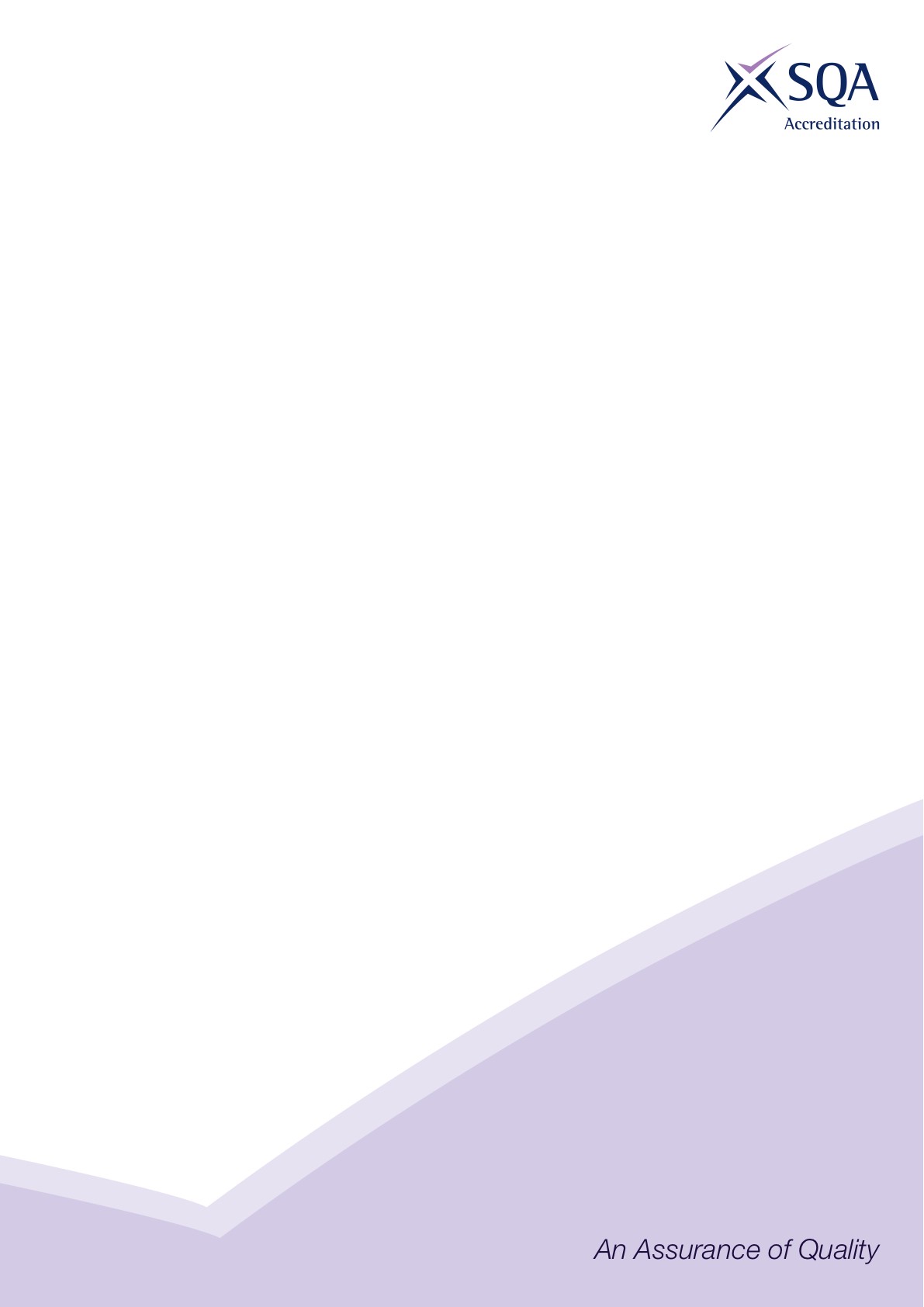 Core Skills Signposting*core skills information obtained from SkillsCFA as this is an imported unit.Core Skills SignpostingSectorFood and Drink OperationsQualification Title(s)SVQ in Food and Drink Operations (Food Sales and Service Skills) at SCQF Level 5Developed byNational Skills Academy for Food and DrinkApproved by ACG31 January 2018Version 2SVQ in Food and Drink Operations (Food Sales and Service Skills) at SCQF L5SVQ in Food and Drink Operations (Food Sales and Service Skills) at SCQF L5SVQ in Food and Drink Operations (Food Sales and Service Skills) at SCQF L5SVQ in Food and Drink Operations (Food Sales and Service Skills) at SCQF L5SVQ in Food and Drink Operations (Food Sales and Service Skills) at SCQF L5SVQ in Food and Drink Operations (Food Sales and Service Skills) at SCQF L5SVQ in Food and Drink Operations (Food Sales and Service Skills) at SCQF L5Unique Reference Number (URN)Unit titleCommunicationICTNumeracyProblem SolvingWorking with Others2050Maintain workplace food safety standards in manufacture33IMPHS101Work safely in food manufacture33IMPSO401Contribute to the effectiveness of food and drink retail operations33IMPSO403Assist with selling food and drink retail products33IMPSO405Sell food and drink products in a retail environment 333IMPSO409Display food products in a retail environment 33IMPSO705Serve on a specialist food retail counterIMPSO501Prepare and clear areas for counter/take-away service33IMPSO503Provide a counter/take-away service333IMPSO505Prepare and clear areas for table/tray service 3IMPSO507Provide a table/tray service 333IMPSO511Assemble and process products for food service 33IMPSD102Receive goods and materials in food and drink operations33IMPSD108Store and organise goods and materials in food and drink operations 444Unique Reference Number (URN)Unit titleCommunicationICTNumeracyProblem SolvingWorking with OthersIMPSD118Control stock levels in food and drink operations  444IMPSD301Process orders for goods in food and drink operations 33IMPSD304Pick orders and store in food and drink operations 33IMPSD309Produce product packs in food and drink operations 333IMPSD312Pack orders for despatch in food and drink operations333IMPSD314Assemble different products to a pre-determined pattern in food and drink operations 333013*Deliver a good service to customers4442304Display fish/shellfish for retail sale3332262Carry out butchery of red meat primal joints332263Carry out poultry butchery332264Carry out wild game butchery333266Display meat or poultry for sale3332271Produce added value meat or poultry products33IMPPO226Slice and bag individual food products in food operations4Unique Reference Number (URN)Unit titleCommunicationICTNumeracyProblem SolvingWorking with OthersIMPPO228Bake off food products for sale in food operations3IMPSO711Finish bake-off products 3IMPPO243Control the production of bread-based convenience food in food and drink operations3IMPPO250Weigh or measure ingredients in food and drink operations333IMPPO254Wrap by hand in food and drink operations333212Use knives in food and drink operations32352Control the production of ready-to-eat fresh produce products33IMPSD310Produce individual packs by hand in food and drink operations332001Plan and organise your own work activities in a food business443004*Communicate in a business environment4IMPQI101Maintain product quality in food and drink operations333IMPQI205Contribute to continuous improvement in food operations55555IMPHS104Lift and handle materials in food manufacture333IMPHS201Contribute to environmental safety in food manufacture33IMPPO125Contribute to problem diagnosis in food and drink operations443IMPPO127Contribute to problem resolution in food and drink operations443Unique Reference Number (URN)Unit titleCommunicationICTNumeracyProblem SolvingWorking with OthersIMPPO210Control temperature reduction in food and drink operations3IMPPO217Control wrapping and labelling in food and drink operations32210Carry out hygiene cleaning in food and drink operations333IMPQI113Carry out sampling in food and drink operations44IMPQI210Contribute to the application of improvement techniques  in food operations55555IMPSF119Contribute to sustainable practice in a food environment333